P.E.P. 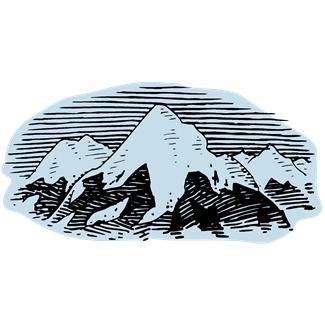 Earth/Space Science SyllabusOctoberBefore Coming to			Class on This Date:			Please Have This Done:T9/30/14TEST Online – Ch 5 (www.classmarker.com)Read pages 122-129Answer Q 2, 4, 5, 6 – 6A, Pg 126Answer Q1, 2, 3, 4, 5 – 6B, Pg 130Scientist Project – Submit 2 pages of research on the life of your scientist and 2 pages of    research on their discovery or invention.  Cite your sources.R10/2/14Read pages 130-141Answer Q 1, 2, 3, 4, 5, 6 – 6C, Pg 133Answer Q 1, 2, 4, 6, 8 – 6D, Pg 140Lab 6C – Pgs 65-68 of lab book [KMZ file will be on Weebly]T10/7/14TEST Online – Ch 6 (www.classmarker.com) Read pages 144-156Answer Q 1, 3, 4, 5 – 7A, Pg 149Answer Q 2, 3, 4, 7 – 7B, Pg 156Scientist Project – One paragraph introducing your projectR10/9/14Read pages 156-162Answer Q 1, 2, 3, 6, 7, 8 – 7C, Pg 161END OF THE FIRST QUARTEREND OF THE FIRST QUARTEREND OF THE FIRST QUARTERT10/14/14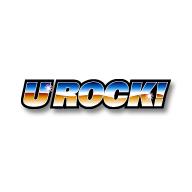 TEST Online – Ch 7 (www.classmarker.com)Read pages 166-179Answer Q 2, 4, 5, 6, 8 – 8A, Pg 174Answer Q 1, 2, 3, 4, 6 – 8B, Pg 180Lab 8A – pgs 81-84 [KMZ file will be on Weebly]Scientist Project – Start working on your demonstration at homeR10/16/14Read pages 180-186Answer Q 1, 2, 3, 4, 5, 6 – 8C, Pg 187Lab 8B – pgs 85-89T10/21/14TEST Online – Ch 8 (www.classmarker.com) Read pages 192-201Answer Q 1, 2, 4, 5, 6, 9 – 9A, Pg 195Answer Q 2, 3, 4, 5, 6, 8, 10 – 9B, Pg 201Lab 9A – pgs 91-93 [Use only sugar and Epsom salts]E-mail a photo of your crystals to meScientist Project – At least 3 paragraphs discussing your live interviewR10/23/14Read pages 202-210Answer Q 1, 2, 3, 4, 5, 6, 7 – 9C, Pg 210T10/28/14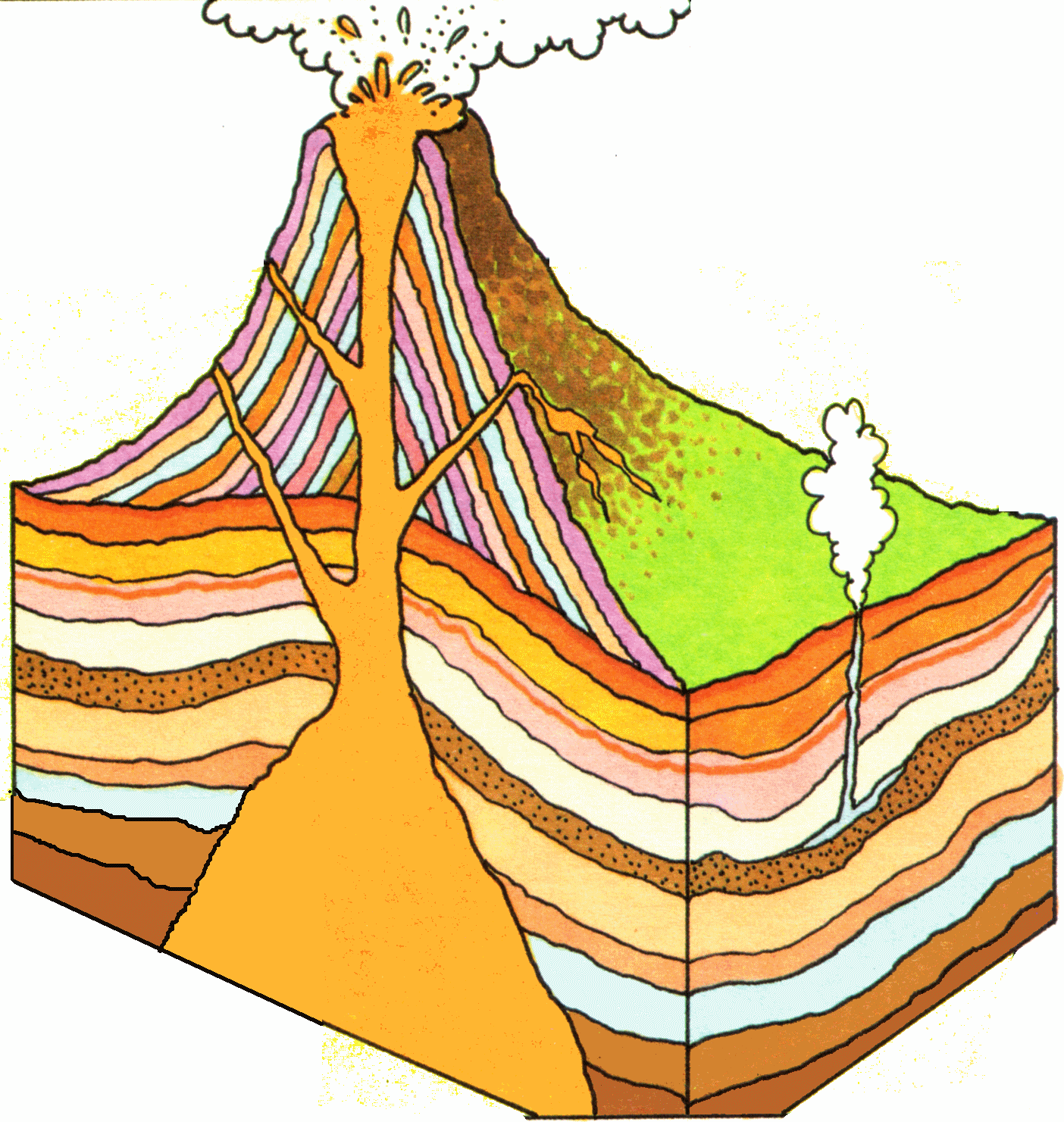 TEST Online – Ch 9 (www.classmarker.com)Read pages 214-221Answer Q 1, 3, 4, 5, 6 – 10A, Pg 217Answer Q 1, 2, 4, 5, 6, 8 – 10B, Pg 221R10/30/14Read pages 221-227Answer Q 1, 2, 3, 6, 7, 8 – 10C, Pg 227